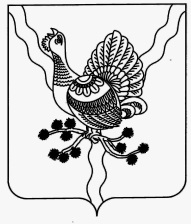                АДМИНИСТРАЦИЯ                                                                                                  «СОСНОГОРСК»   МУНИЦИПАЛЬНОГО  РАЙОНА                                                                          МУНИЦИПАЛЬНÖЙ   РАЙОНСА                 «СОСНОГОРСК»                                                                                                 АДМИНИСТРАЦИЯПОСТАНОВЛЕНИЕШУÖМот    «20»              01           2017                                                                       № 31                  г. СосногорскОб утверждении муниципального задания муниципального автономного учреждения «Сосногорск Медиа» на 2017 год и плановый период 2018 и 2019 годыВ соответствии со ст. 69.2 Бюджетного кодекса РФ, Федеральным законом от 06.10.2003 № 131-ФЗ «Об общих принципах организации местного самоуправления в Российской федерации», Федеральным законом от  03.11.2006 № 174-ФЗ «Об автономных учреждениях», Уставом муниципального образования муниципального района «Сосногорск», постановлением администрации муниципального района «Сосногорск» от 01.12.2015 №1775 «Об утверждении Порядка формирования муниципального задания на оказание муниципальных услуг (выполнение работ) в отношении муниципальных учреждений муниципального образования муниципального района «Сосногорск» и финансового обеспечения выполнения муниципального задания, Администрация муниципального района «Сосногорск»ПОСТАНОВЛЯЕТ:Утвердить муниципальное задание муниципального автономного учреждения «Сосногорск Медиа» на 2017 год и плановый период 2018 и 2019 годы, согласно приложению к настоящему постановлению.Контроль за исполнением настоящего постановления возложить на помощника руководителя администрации муниципального района «Сосногорск».Настоящее постановление вступает в силу со дня его принятия и распространяется на правоотношения возникшие с 01.01.2017 года.Руководитель администрации муниципального района «Сосногорск»                                          В.И. ШомесовУТВЕРЖДАЮ                                                                                                                                                                                                   УтвержденоРуководитель администрации                                                                                                                                      постановлением администрациимуниципального района «Сосногорск»                                                                                                           муниципального района «Сосногорск»                                                                                                                                                                                     от «20»             01              2017 № 31_______________ В.И. Шомесов                                                                                                                                                                   (приложение)МУНИЦИПАЛЬНОЕ ЗАДАНИЕ №на 2017 год и на плановый период 2018 и 2019 годовНаименование муниципального учреждения (обособленного подразделения)МАУ «Сосногорск Медиа»Виды деятельности муниципального учреждения (обособленного подразделения)Издательская деятельность; Деятельность в области радиовещания и телевидения;Рекламная деятельность;Подготовка оригинал-макетов;Выпуск непериодических изданий;Машинописные и полиграфические работы;Осуществляет иные виды деятельности, в соответствии с Положением о платных услугах (работах) и осуществлением приносящей доход деятельности, утвержденным Автономным учреждением.Вид муниципального учреждения __________________________________автономное_____________________________________                                                                             (указывается вид муниципального учреждения из базового (отраслевого) перечня)Часть 1. Сведения об оказываемых муниципальных услугахРаздел 1. Наименование муниципальной услуги:  Осуществление издательской деятельностиКатегории потребителей муниципальной услуги: Все виды учрежденийПоказатели, характеризующие объем и (или) качество муниципальной услуги:Показатели, характеризующие качество муниципальной услуги:допустимые  (возможные)  отклонения  от установленных  показателей  качества  муниципальной  услуги,  в пределах  которых  муниципальное задание считается выполненным (процентов) 0,2 %. 	3.2.  Показатели, характеризующие объем муниципальной услуги:                          допустимые  (возможные)  отклонения  от установленных  показателей  объема  муниципальной  услуги,  в пределах  которых  муниципальное задание считается выполненным (процентов) 0,2 %. 5.Порядок оказания муниципальной услуги5.1.Нормативные правовые акты, регулирующие порядок оказания муниципальной услугиФедеральный закон от 13.01.1995 № 7-ФЗ "О порядке освещения деятельности органов государственной власти в государственных средствах массовой информации"; Указ Президента от 08.12.2013 № 894 "О некоторых мерах по повышению эффективности деятельности государственных средств массовой информации"; Закон от 27.12.1991 № 2124-I "О средствах массовой информации"5.2.Порядок информирования потенциальных потребителей муниципальной услуги:Часть 2. Сведения о выполняемых работахРаздел 1.Наименование муниципальной работы: Производство и распространение телепрограмм Категории потребителей муниципальной работы: В интересах общества, органы государственной власти, органы местного самоуправления Показатели, характеризующие объем и (или) качество муниципальной работы:3.1.Показатели, характеризующие качество муниципальной работы:допустимые  (возможные)  отклонения  от установленных  показателей  качества  муниципальной  работы,  в пределах  которых  муниципальное задание считается выполненным (процентов)  1,0 %. 	3.2.  Показатели, характеризующие объем муниципальной работы:                          допустимые  (возможные)  отклонения  от установленных  показателей  объема  муниципальной  услуги,  в пределах  которых  муниципальное задание считается выполненным (процентов) 1,0%. Часть 3. Прочие сведения о муниципальном заданииОснования для досрочного прекращения выполнения муниципального задания: Муниципальное задание может быть досрочно прекращено (полностью или частично) в случаях реорганизации, ликвидации или изменения типа учреждения.Иная информация, необходимая для выполнения (контроля за выполнением) муниципального задания.Порядок контроля за выполнением муниципального заданияТребования к отчетности о выполнении муниципального задания (форма отчета): Периодичность представления отчетов о выполнении муниципального задания: ЕжеквартальноСроки представления отчетов о выполнении муниципального задания: Ежеквартально до 10 числа, следующего за отчетным периодомИные требования к отчетности о выполнении муниципального задания:Проверка годового отчета об исполнении муниципального задания.Согласовано:Первый заместитель руководителя администрациимуниципального района «Сосногорск»                                                 Дегтяренко С.В.Помощник руководителя администрациимуниципального района «Сосногорск»                                                  Короткова С.А.Начальник финансового управления администрациимуниципального района «Сосногорск»                                                Кудрявцева С.И.Руководитель юридического отдела администрациимуниципального района «Сосногорск»                                                    Стрыкова А.В.Руководитель отдела по финансовым вопросами бухгалтерскому учету администрациимуниципального района «Сосногорск»                                                  Хозяинова Н.С.Исполнитель:Руководитель отдела экономического развития и потребительского рынка администрации муниципального района «Сосногорск»                                                       Рубцова С.В.Уникальный номер реестровой записиПоказатель, характеризующий содержание муниципальной услугиПоказатель, характеризующий содержание муниципальной услугиПоказатель, характеризующий содержание муниципальной услугиПоказатель, характеризующий условия (формы) оказания муниципальной услугиПоказатель, характеризующий условия (формы) оказания муниципальной услугиПоказатель качества муниципальной услугиПоказатель качества муниципальной услугиПоказатель качества муниципальной услугиЗначение показателя качества муниципальной услугиЗначение показателя качества муниципальной услугиЗначение показателя качества муниципальной услугиУникальный номер реестровой записиПоказатель, характеризующий содержание муниципальной услугиПоказатель, характеризующий содержание муниципальной услугиПоказатель, характеризующий содержание муниципальной услугиПоказатель, характеризующий условия (формы) оказания муниципальной услугиПоказатель, характеризующий условия (формы) оказания муниципальной услугинаименованиепоказателяЕдиница измеренияЕдиница измерения2017 год(очередной финансовый год)2018 год(1-й год планового периода)2019 год(2-й год планового периода)Уникальный номер реестровой записиФормы доступа(наименование показателя)____________(наименование показателя)____________(наименование показателя)____________(наименование показателя)____________(наименование показателя)наименованиепоказателянаименованиекод2017 год(очередной финансовый год)2018 год(1-й год планового периода)2019 год(2-й год планового периода)12345678910111209076000300000001006100ГазетыпечатнаяДоля оказанных услуг в установленные сроки, от общего количества оказанных услугпроцент744100100100Уникальный номер реестровой записиПоказатель, характеризующий содержание муниципальной услугиПоказатель, характеризующий содержание муниципальной услугиПоказатель, характеризующий содержание муниципальной услугиПоказатель, характеризующий условия (формы) оказания муниципальной услугиПоказатель, характеризующий условия (формы) оказания муниципальной услугиПоказатель объема  муниципальной услугиПоказатель объема  муниципальной услугиПоказатель объема  муниципальной услугиЗначение показателя объема муниципальной услугиЗначение показателя объема муниципальной услугиЗначение показателя объема муниципальной услугиСреднегодовой размер платы (цена, тариф)Среднегодовой размер платы (цена, тариф)Среднегодовой размер платы (цена, тариф)Уникальный номер реестровой записиПоказатель, характеризующий содержание муниципальной услугиПоказатель, характеризующий содержание муниципальной услугиПоказатель, характеризующий содержание муниципальной услугиПоказатель, характеризующий условия (формы) оказания муниципальной услугиПоказатель, характеризующий условия (формы) оказания муниципальной услугинаименованиепоказателяЕдиница измеренияЕдиница измерения2017 год(очередной финансовый год)2018 год(1-й год планового периода)2019 год(2-й год планового периода)2017 год(очередной финансовый год)2018 год(1-й год планового периода)2019 год(2-й год планового периода)Уникальный номер реестровой записиФормы доступа(наименование показателя)__________(наименование показателя)__________(наименование показателя)__________(наименование показателя)наименованиепоказателянаименованиекод2017 год(очередной финансовый год)2018 год(1-й год планового периода)2019 год(2-й год планового периода)2017 год(очередной финансовый год)2018 год(1-й год планового периода)2019 год(2-й год планового периода)12345678910111209076000300000001006100ГазетыКоличество полос формата А2единица642245245245---Способ информированияСостав размещаемой информацииЧастота обновления информации123Размещение информации на официальном сайте администрации муниципального района "Сосногорск"Информация о перечне предоставляемых услуг, о режиме работы учреждения, справочных телефонахпо мере изменения данныхРазмещение информации на информационных стендах МАУ "Сосногорск Медиа"Информация о перечне предоставляемых услуг, о режиме работы учреждения, справочных телефонах, прейскурант ценпо мере изменения данныхРазмещение информации в тематических буклетах, брошюрах, выпускаемых МАУ "Сосногорск Медиа"Информация о перечне предоставляемых услуг, о режиме работы учреждения, справочных телефонахпо мере изменения данныхУникальный номер реестровой записиПоказатель, характеризующий содержание работы (по справочникам)Показатель, характеризующий содержание работы (по справочникам)Показатель, характеризующий содержание работы (по справочникам)Показатель, характеризующий условия (формы) выполнения работы (по справочникам)Показатель, характеризующий условия (формы) выполнения работы (по справочникам)Показатель качества работыПоказатель качества работыПоказатель качества работыЗначение показателя качества работыЗначение показателя качества работыЗначение показателя качества работыУникальный номер реестровой записиПоказатель, характеризующий содержание работы (по справочникам)Показатель, характеризующий содержание работы (по справочникам)Показатель, характеризующий содержание работы (по справочникам)Показатель, характеризующий условия (формы) выполнения работы (по справочникам)Показатель, характеризующий условия (формы) выполнения работы (по справочникам)наименованиепоказателяЕдиница измеренияЕдиница измерения2017 год(очередной финансовый год)2018 год(1-й год планового периода)2019 год(2-й год планового периода)Уникальный номер реестровой записи___________(наименование показателя)___________(наименование показателя)___________(наименование показателя)____________(наименование показателя)_______(наименование показателя)наименованиепоказателянаименованиекод2017 год(очередной финансовый год)2018 год(1-й год планового периода)2019 год(2-й год планового периода)12345678910111209020100100000000004101Производство и выпуск телевизионных программПоиск тем, подготовка сценариев (текстов) сюжетов и телепрограмм, съемка, монтаж и  размещение в эфире видеоматериаловДоля выполненных работ в установленные сроки, от общего количества выполненных работпроцент744100100100Уникальный номер реестровой записиПоказатель, характеризующий содержание работы (по справочникам)Показатель, характеризующий содержание работы (по справочникам)Показатель, характеризующий содержание работы (по справочникам)Показатель, характеризующий условия (формы) выполнения работы (по справочникам)Показатель, характеризующий условия (формы) выполнения работы (по справочникам)Показатель  объема работыПоказатель  объема работыПоказатель  объема работыЗначение показателя объема работыЗначение показателя объема работыЗначение показателя объема работыУникальный номер реестровой записиПоказатель, характеризующий содержание работы (по справочникам)Показатель, характеризующий содержание работы (по справочникам)Показатель, характеризующий содержание работы (по справочникам)Показатель, характеризующий условия (формы) выполнения работы (по справочникам)Показатель, характеризующий условия (формы) выполнения работы (по справочникам)наименованиепоказателяЕдиница измеренияЕдиница измерения2017 год(очередной финансовый год)2018 год(1-й год планового периода)2019 год(2-й год планового периода)Уникальный номер реестровой записи___________(наименование показателя)___________(наименование показателя)___________(наименование показателя)____________(наименование показателя)_______(наименование показателя)наименованиепоказателянаименованиекод2017 год(очередной финансовый год)2018 год(1-й год планового периода)2019 год(2-й год планового периода)12345678910111209020100100000000004101Количество телепередаччас356252525Формы контроляПериодичностьОрганы, осуществляющие контроль за выполнением муниципальное заданияОтчетЕжеквартально до 10 числа, следующего за отчетным периодом (форма приложение 4 к постановлению)Отдел экономического развития и потребительского рынка администрации муниципального района «Сосногорск» НаименованиеработыСодержание услуги (работы)Наименование показателя объема услуги (работы)Значение, утвержденное в муниципальном задании на очередной финансовый годФактическое значение за отчетный период очередного финансового годаХарактеристика причин отклонения от запланированных значенийКачество оказываемой муниципальной услуги (работы)Источник (и) информации о фактическом значении показателя12345678Журнал учета